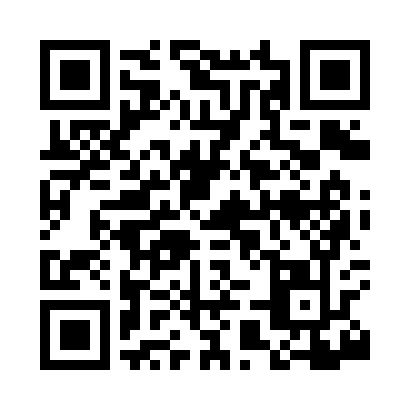 Prayer times for Iatan, Missouri, USAMon 1 Jul 2024 - Wed 31 Jul 2024High Latitude Method: Angle Based RulePrayer Calculation Method: Islamic Society of North AmericaAsar Calculation Method: ShafiPrayer times provided by https://www.salahtimes.comDateDayFajrSunriseDhuhrAsrMaghribIsha1Mon4:215:571:245:218:5110:262Tue4:225:571:245:218:5110:263Wed4:235:581:245:228:5110:264Thu4:245:581:255:228:5010:255Fri4:245:591:255:228:5010:256Sat4:256:001:255:228:5010:247Sun4:266:001:255:228:5010:248Mon4:276:011:255:228:4910:239Tue4:286:021:255:228:4910:2210Wed4:296:021:255:228:4810:2211Thu4:306:031:265:228:4810:2112Fri4:316:041:265:228:4810:2013Sat4:326:041:265:228:4710:1914Sun4:336:051:265:228:4610:1915Mon4:346:061:265:228:4610:1816Tue4:356:071:265:228:4510:1717Wed4:366:071:265:228:4510:1618Thu4:376:081:265:228:4410:1519Fri4:386:091:265:228:4310:1420Sat4:396:101:265:228:4310:1321Sun4:406:111:265:218:4210:1222Mon4:426:111:265:218:4110:1123Tue4:436:121:265:218:4010:0924Wed4:446:131:265:218:3910:0825Thu4:456:141:265:218:3910:0726Fri4:466:151:265:218:3810:0627Sat4:486:161:265:208:3710:0528Sun4:496:171:265:208:3610:0329Mon4:506:171:265:208:3510:0230Tue4:516:181:265:198:3410:0131Wed4:536:191:265:198:339:59